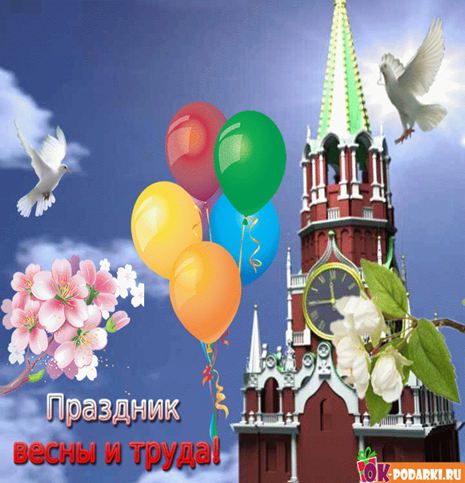 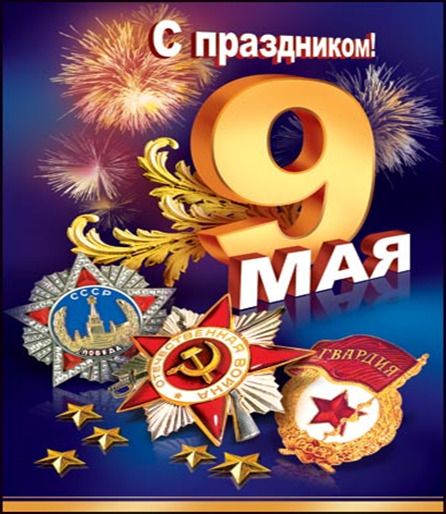 Уважаемые коллеги!Поздравляю Вас с Первым мая - днем весны и труда и Днем Победы в Великой Отечественной войне!Желаю Вам весеннего тепла, энтузиазма, побольше ярких идей и творческих успехов. Пусть эти праздничные дни пройдут в бодром, веселом настроении, ярких событиях, в кругу близких и родных.Здоровья, счастья, любви и благополучия!     ПредседательРК Профсоюза          Л.Л.Намсараева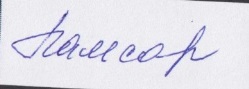 